Year 3 Home Learning 15/01/2020 Daily Timetable If you have any questions, please contact me at year3home@heddon-school.co.uk Please send all completed work back to the above email address at the end of each day. This can be attached as an uploaded photo. 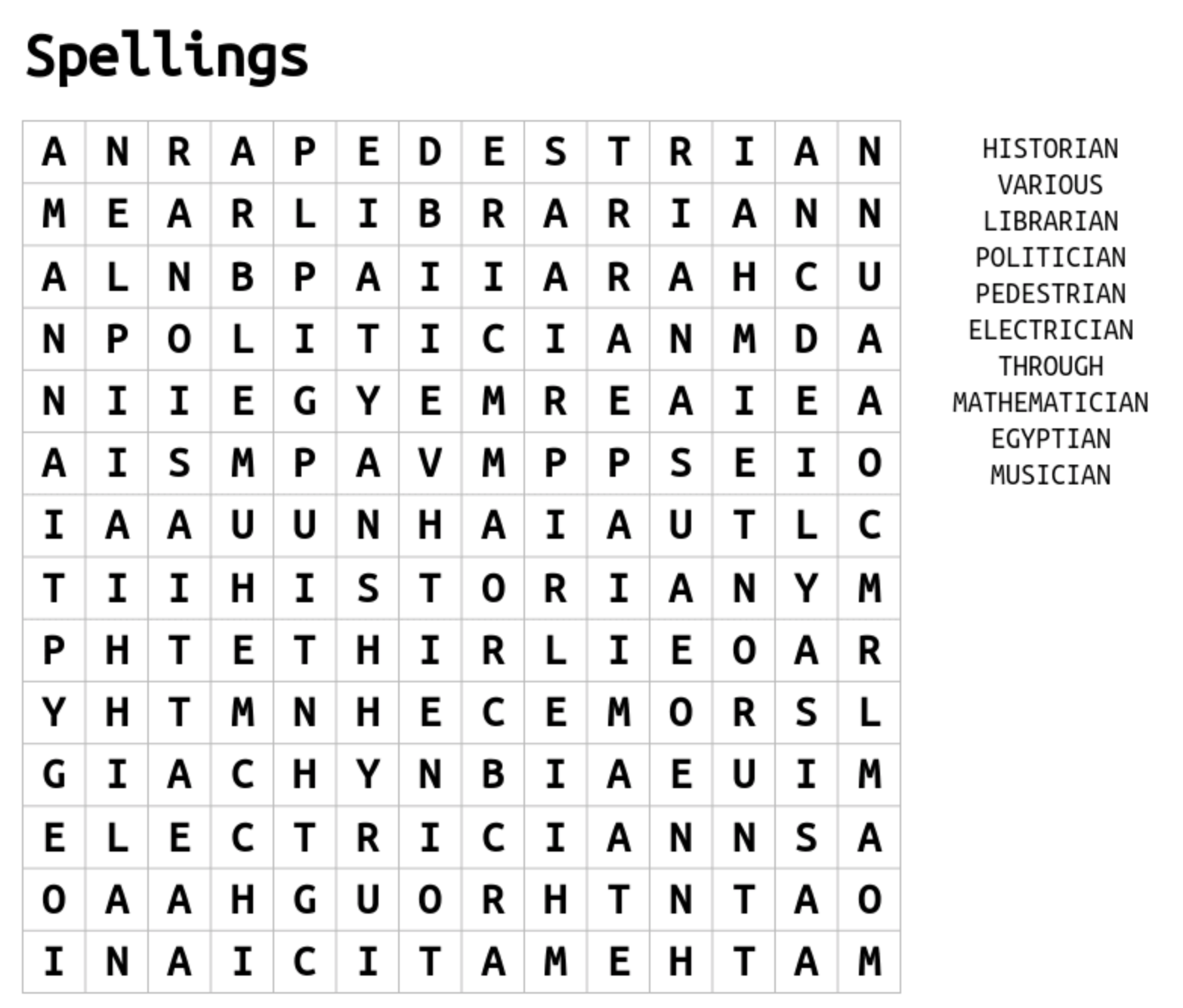 Morning Tasks Daily mental maths: https://www.topmarks.co.uk/maths-games/daily10Level 4 - Multiplication – 3, 4, 8Spelling word search- see below. Spelling test.  English Work your way through the PowerPoint and then complete the activity. Maths Today, our objective is ‘I can solve problems using scaling’. Watch the video (the link is on the PowerPoint), go through the slides and then complete the worksheet. Music https://classroom.thenational.academy/lessons/exploring-4-beats-in-a-bar-cgwk2t 